REPUBLIKA HRVATSKA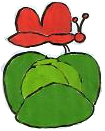 KOPRIVNIČKO-KRIŽEVAČKA ŽUPANIJAOSNOVNA ŠKOLA KOPRIVNIČKI BREGIAdresa: Trg svetog Roka 2, Koprivnički BregiRavnateljica: Karolina Vidović tel 048/220 596  Tajništvo tel/fax 048/830-008  Računovodstvo tel 048/220-595 Pedagog tel 048/830 086E-mail 1: os-koprivnicki-bregi.@kc.t-com.hr  E-mail 2: ured@os-koprivnicki-bregi.skole.hr    Web: www.os-koprivnicki-bregi.skole.hrKLASA:602-02/14-01/4URBROJ:2137-76-14-01/379Koprivnički Bregi, 8. rujna 2014.Na temelju članka 118. Zakona o odgoju i obrazovanju u osnovnoj i srednjoj školi (N.N. 87/08 i 86/09, 92/10,105/10,90/11.,16/12.,86/12.i 94/13.), članka 35. Statuta OŠ Koprivnički Bregi te članka 10. Pravilnika o radu,  Školski odbor Osnovne škole Koprivnički Bregi na prijedlog ravnateljice na sjednici održanoj dana 8.rujna 2014. godine donosi O D L U K UI.Daje se prethodna suglasnost ravnateljici Osnovne škole Koprivnički Bregi na zasnivanje radnog odnosa na određeno vrijeme zbog obavljanja poslova koji ne trpe odgodu za sljedeća radna mjesta:Učitelj matematike, 15 sati ukupnog tjednog radnog vremena  sMARIO SINOVEC iz Koprivnice, Trg kralja Zvonimira 25Učitelj glazbene kulture, 13 sati ukupnog tjednog radnog vremena  sSAŠA NOVAK iz Drnja, Crkvena 13Učitelj fizike, 8 sati ukupnog tjednog radnog vremena sROBERT PENTEK iz Koprivnice, Hrvatske državnosti 20  Učitelj TZK-a, 34 sata ukupnog tjednog radnog vremena sVINKO PEHARDA iz Koprivničkih Bregi, Jeduševac 27 (ugovor o radu do 45 dana)Učitelj engleskog jezika, 21 sat ukupnog tjednog radnog vremena sJASMIN KADRIĆ iz Koprivničkog Ivanca, Koprivnička 48II.Ova Odluka stupa na snagu danom donošenja..                                                                             PREDSJEDNICA ŠKOLSKOG ODBORA:                                                                                  Vlatka Kunić		